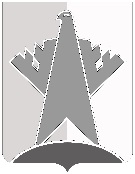 ПРЕДСЕДАТЕЛЬ ДУМЫ СУРГУТСКОГО РАЙОНАХанты-Мансийского автономного округа - ЮгрыПОСТАНОВЛЕНИЕ«12» октября 2020 года	                                                                                                      № 164       г. Сургут В соответствии с решениями Думы Сургутского района от 11 июня 2020 года № 880 «О плане работы Думы Сургутского района на II полугодие 2020 года», от 27 февраля 2014 года № 485 «Об утверждении Положения о порядке внесения проектов решений Думы Сургутского района, перечне и формах, прилагаемых к ним документов»: 1. Провести 13 ноября 2020 года очередное тридцать второе заседание Думы Сургутского района в 1100 часов, совместные заседания депутатских комиссий 11 ноября 2020 года в 1100 часов. Место проведения заседаний: 
г. Сургут, ул. Энгельса, д. 10, каб. 219.2. Включить в проект повестки дня заседания Думы Сургутского района следующие вопросы:  2.1. О проекте решения Думы Сургутского района «Об утверждении 
перечня конкурсов и соревнований на территории Сургутского района в 2021 году».Докладчик: Османкина Татьяна Николаевна – заместитель главы Сургутского района.2.2. О проекте решения Думы Сургутского района «О внесении изменений в решение Думы Сургутского района от 23 июня 2014 года № 544-нпа «Об установлении гарантий медицинского обеспечения».Докладчик: Османкина Татьяна Николаевна – заместитель главы Сургутского района.2.3. О проекте решения Думы Сургутского района «О внесении изменений в решение Думы Сургутского района от 29 сентября 2017 года № 223-нпа «Об утверждении программ комплексного развития систем коммунальной инфраструктуры городских и сельских поселений Сургутского района на период 
до 2028 года».Докладчик: Кузьмина Дина Валерьевна – заместитель главы Сургутского района - директор департамента жилищно-коммунального хозяйства, экологии, транспорта и связи администрации Сургутского района.2.4. О проекте решения Думы Сургутского района «О внесении изменений в решение Думы Сургутского района от 18 мая 2018 года № 453 «Об утверждении Положения о департаменте жилищно-коммунального хозяйства, экологии, транспорта и связи администрации Сургутского района».Докладчик: Кузьмина Дина Валерьевна – заместитель главы Сургутского района - директор департамента жилищно-коммунального хозяйства, экологии, транспорта и связи администрации Сургутского района.2.5. О проекте решения Думы Сургутского района «О внесении изменений в решение Думы Сургутского района от 26 мая 2014 года № 531-нпа «Об утверждении Порядка использования собственных материальных ресурсов и финансовых средств муниципального образования Сургутский район для осуществления отдельного государственного полномочия по организации мероприятий при осуществлении деятельности по обращению с животными без владельцев».Докладчик: Кузьмина Дина Валерьевна – заместитель главы Сургутского района - директор департамента жилищно-коммунального хозяйства, экологии, транспорта и связи администрации Сургутского района.2.6. О проекте решения Думы Сургутского района «О внесении изменений в решение Думы Сургутского района от 20 декабря 2019 года № 786 «Об утверждении прогнозного плана (программы) приватизации имущества муниципального образования Сургутский район на 2020 год и плановый период 2021 - 2022 годов».Докладчик: Маркова Юлия Витальевна – заместитель главы Сургутского района.2.7. О проекте решения Думы Сургутского района «О списании муниципального имущества».Докладчик: Маркова Юлия Витальевна – заместитель главы Сургутского района.2.8. О проекте решения Думы Сургутского района «О внесении изменений в решение Думы Сургутского района от 23 сентября 2015 года № 749-нпа 
«Об утверждении Порядка управления и распоряжения имуществом, находящимся в муниципальной собственности Сургутского района». Докладчик: Маркова Юлия Витальевна – заместитель главы Сургутского района.2.9. О проекте решения Думы Сургутского района «Об утверждении генерального плана сельского поселения Тундрино Сургутского района Ханты-Мансийского автономного округа – Югры».Докладчик: Маркова Юлия Витальевна – заместитель главы Сургутского района.2.10. О проекте решения Думы Сургутского района «О внесении изменений в решение Думы Сургутского района от 01 декабря 2009 года № 532 
«Об утверждении Правил землепользования и застройки сельского поселения Тундрино».Докладчик: Маркова Юлия Витальевна – заместитель главы Сургутского района.2.11. О проекте решения Думы Сургутского района «Об утверждении генерального плана городского поселения Барсово Сургутского района Ханты-Мансийского автономного округа – Югры».Докладчик: Маркова Юлия Витальевна – заместитель главы Сургутского района.2.12. О проекте решения Думы Сургутского района «О внесении изменений в решение Думы Сургутского района от 04 июня 2009 года № 458 «Об утверждении правил землепользования и застройки городского поселения Барсово».Докладчик: Маркова Юлия Витальевна – заместитель главы Сургутского района.2.13. О проекте решения Думы Сургутского района «Об утверждении 
генерального плана сельского поселения Солнечный Сургутского района Ханты-Мансийского автономного округа – Югры». Докладчик: Маркова Юлия Витальевна – заместитель главы Сургутского района.2.14. О проекте решения Думы Сургутского района «О внесении изменений в решение Думы Сургутского района от 30 сентября 2009 года № 492 «Об утверждении правил землепользования и застройки сельского поселения Солнечный».Докладчик: Маркова Юлия Витальевна – заместитель главы Сургутского района.2.15. О проекте решения Думы Сургутского района «О внесении изменений в решение Думы Сургутского района от 30 мая 2012 года № 185 «О дополнительных мерах социальной поддержки добровольным пожарным, осуществляющим деятельность на межселенной территории Сургутского района, а также 
на территории населённых пунктов посёлок Банный и деревня Юган, не наделённых статусом поселений и не входящих в состав поселений».Докладчик: Савенков Алексей Исаевич – заместитель главы Сургутского района.2.16. О проекте решения Думы Сургутского района «О внесении изменений в решение Думы Сургутского района от 15 января 2008 года № 258 «Об оказании единовременной материальной помощи».Докладчик: Савенков Алексей Исаевич – заместитель главы Сургутского района.2.17. О проекте решения Думы Сургутского района «О внесении изменений и дополнений в Устав Сургутского района».Докладчик: Марценковский Руслан Фёдорович – заместитель главы 
Сургутского района.2.18. О проекте решения Думы Сургутского района «О внесении изменений в решение Думы Сургутского района от 22 сентября 2014 года № 581-нпа «Об утверждении Положения о порядке организации и проведения публичных слушаний в Сургутском районе».Докладчик: Марценковский Руслан Фёдорович – заместитель главы 
Сургутского района.2.19. О проекте решения Думы Сургутского района «О внесении изменения в решение Думы Сургутского района от 27 июня 2017 года № 159-нпа «Об утверждении Порядка ведения перечня видов муниципального контроля и органов местного самоуправления, уполномоченных на их осуществление».Докладчик: Марценковский Руслан Фёдорович – заместитель главы 
Сургутского района.2.20. О проекте решения Думы Сургутского района «О внесении изменений в решение Думы Сургутского района от 01 апреля 2015 года № 672-нпа «О порядке заключения Соглашений о передаче осуществления части полномочий по решению вопросов местного значения».Докладчик: Марценковский Руслан Фёдорович – заместитель главы 
Сургутского района.2.21. О проекте решения Думы Сургутского района «О внесении изменений в решение Думы Сургутского района от 24 марта 2008 года № 300 «Об утверждении Положения о флаге муниципального образования Сургутский район».Докладчик: Марценковский Руслан Фёдорович – заместитель главы 
Сургутского района.2.22. О проекте решения Думы Сургутского района «О внесении изменений в решение Думы Сургутского района от 23 июня 2014 года № 547-нпа 
«О порядке участия муниципального образования Сургутский район в организациях межмуниципального сотрудничества».Докладчик: Марценковский Руслан Фёдорович – заместитель главы 
Сургутского района.2.23. О проекте решения Думы Сургутского района «О внесении изменений в решение Думы Сургутского района от 23 ноября 2017 года № 267-нпа 
«О принятии и передаче части полномочий».Докладчик: Марценковский Руслан Фёдорович – заместитель главы 
Сургутского района.3. Рекомендовать лицам, указанным в пункте 2 настоящего постановления, обеспечить представление в Думу Сургутского района соответствующих 
документов по вносимым вопросам (включая электронный вариант) с визами 
согласующих инстанций (с учётом согласования в Думе Сургутского района) не позднее 26 октября 2020 года.Председатель Думы Сургутского района                                                                                     А.П. СименякО созыве очередного тридцать второго заседания Думы Сургутского района